展示产品，解说项目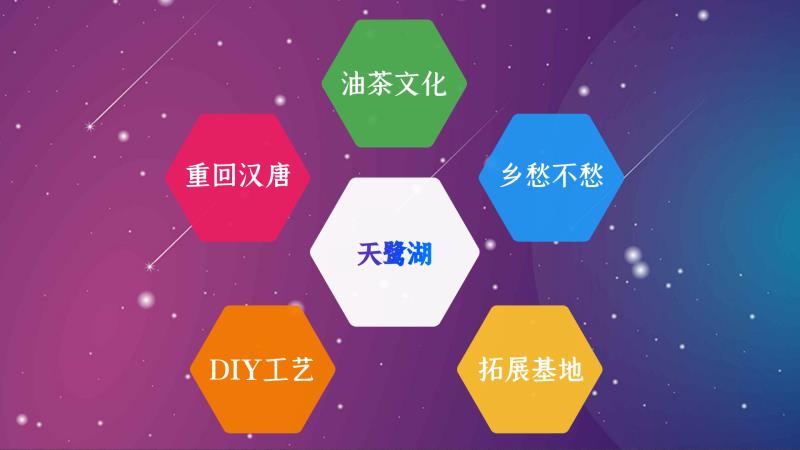 